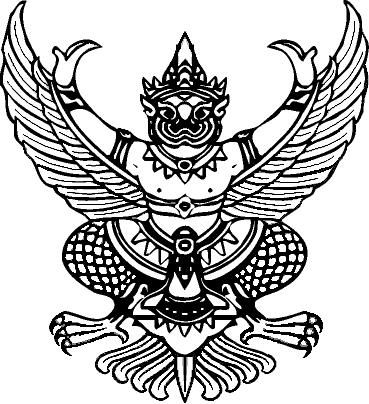 ที่  อว  69.10/....... 						         มหาวิทยาลัยแม่โจ้         63 หมู่ 4 ตำบลหนองหาร         อำเภอสันทราย จังหวัดเชียงใหม่		         ๕๐๒๙๐                                                                   ……(วัน เดือน ปี).……..  เรื่อง  ขอนำส่งรายงานผลการวิจัยพร้อมรูปเล่มวิจัยฉบับสมบูรณ์เรียน  ..........(หัวหน้าหน่วยงานผู้ให้ทุน)................ สิ่งที่ส่งมาด้วย  1. สัญญารับทุนเลขที่ ………………….	ลงวันที่ .....................	จำนวน ๑ ฉบับ        2. รายงานผลการวิจัยพร้อมรูปเล่มวิจัยฉบับสมบูรณ์	 	จำนวน ..... ฉบับ   	ตามหนังสือที่ .......................... ลงวันที่ ............................ (วรรค 1 เคาะห์)...(ระบุหน่วยงานต้นเรื่อง เช่น งานอำนวยการ สำนักงานมหาวิทยาลัย/ กลุ่มภารกิจบริหารยุทธศาสตร์ สำนักงานปลัดกระทรวงการอุดมศึกษา วิทยาศาสตร์ วิจัยและนวัตกรรม (สป.อว.)/ กองบริหารงานบริการวิชาการ สำนักวิจัยและส่งเสริมวิชาการการเกษตร )..... ได้พิจารณาสนับสนุนทุน ... (เช่น ทุนอุดหนุนการวิจัยและนวัตกรรม/ทุนจากกระทรวงการอุดมศึกษา วิทยาศาสตร์ วิจัยและนวัตกรรม (อว.) เป็นต้น)... ประจำปีงบประมาณ พ.ศ. ............. โครงการ “.................................................” โดยมี ..... (ยศตำแหน่ง ชื่อ-สกุล)....... อาจารย์ในสังกัดคณะสารสนเทศและการสื่อสาร มหาวิทยาลัยแม่โจ้ เป็นหัวหน้าโครงการฯ ตามสัญญาเลขที่............................ ลงวันที่ ................................... งบประมาณจำนวน .................. .- บาท (ยอดเงินเป็นตัวอักษร) โดยมีกำหนดระยะเวลาดำเนินงานโครงการฯ ตามข้อสัญญาในการรับทุนฯ เป็นเวลา ..... ปี/(หรือ) เดือน คือ ตั้งแต่....................................... ถึง ............................... นั้นในการนี้ การดำเนินโครงการวิจัยฯ ดังกล่าว ได้ดำเนินการเสร็จสิ้นเรียบร้อยแล้ว ดังนั้น ข้าพเจ้าฯ จึงขอนำส่งรายงานผลการวิจัยพร้อมรูปเล่มวิจัยฉบับสมบูรณ์ จำนวน ............. เล่ม ตามเอกสารที่แนบมาพร้อมนี้จึงเรียนมาเพื่อโปรดพิจารณา    						    ขอแสดงความนับถือ                  (                                      )                                                             อธิการบดีมหาวิทยาลัยแม่โจ้หมายเหตุ :  1. ตามตัวอย่างเป็นหนังสือภายนอก ที่อธิการบดีเป็นผู้ลงนาม 2. การเสนอหนังสือราชการภายนอกที่เกี่ยวข้องในด้านวิจัยและบริการวิชาการ อาจเป็นผู้ช่วยศาสตราจารย์พาวิน มะโนชัย รองอธิการบดี เป็นผู้ลงนาม      ทั้งนี้ หากไม่ทราบ/ไม่แน่ใจ สามารถเว้นช่องว่าง โดยไม่ระบุชื่อในการลงนามได้ หรือสอบถามส่วนงานที่เกี่ยวข้องด้านนั้น ๆ 3. ในการร่างหนังสือ ผู้ร่างสามารถปรับระยะ ช่องว่าง ตัวอักษร ได้ตามความเหมาะสม 
โดยคำนึงถึงความสวยงามและรูปแบบหนังสือเป็นสำคัญ